Ärendelista§ 19	Dnr 10668Val av protokolljusterare	3§ 20	Dnr 10096Fastställande av dagens föredragningslista	4§ 21	Dnr 2020-000048Medborgarförslag gällande inhägnat område för hundlek Säffle	5§ 22	Dnr 2021-000093Säffle kommuns föreskrifter om bärighetsklass i Säffle	6§ 23	Dnr 2020-000358Medborgarförslag om trafikåtgärder vid Gamla kyrkan	7§ 24	Dnr 2021-000105Rivning av gatubelysning utanför tättbebyggt område på Högåsgatan	8§ 25	Dnr 2021-000079Ny avfallsföreskrift för Åmåls kommun	10§ 26	Dnr 2021-000080Ny avfallsföreskrift för Säffle kommun	12§ 27	Dnr 10711Information och rapporter	14§ 19	Dnr 10668 Val av protokolljusterareÄrendebeskrivningVal av protokolljusterare. Förslag till beslut på sammanträdetNina Andersson (M): Arbetsutskottet beslutar välja Jerome Davidsson (S) till protokolljusterare. BeslutArbetsutskottet beslutar välja Jerome Davidsson (S) till protokolljusterare. § 20	Dnr 10096 Fastställande av dagens föredragningslistaÄrendebeskrivningFastställande av dagens föredragningslista. Förslag till beslut på sammanträdetNina Andersson (M): Arbetsutskottet beslutar fastställa dagens föredragningslista. BeslutArbetsutskottet beslutar fastställa dagens föredragningslista. § 21	Dnr 2020-000048 Medborgarförslag gällande inhägnat område för hundlek SäffleÄrendebeskrivningEtt medborgarförslag inkom den 2020-01-17. Förslagsställarna vill få till stånd ett inhägnat område för hundlek i Säffle. BeslutsunderlagTeknik- och fritidsförvaltningens tjänsteyttrande, 2021-03-24Karta hundrastgårdSkrivelse Säffle brukshundklubb, 2020-02-06Medborgarförslag 2020-01-17 Eva Dahlström/Gunilla Friden. Protokollsutdrag kommunfullmäktige § 13, 2020-02-03Förslag till beslut på sammanträdetNina Andersson (M): Arbetsutskottet beslutar i enlighet med förvaltningens förslag. BeslutArbetsutskottets förslag till beslut:Teknik- och fritidsnämnden bifaller medborgarförslaget.§ 22	Dnr 2021-000093 Säffle kommuns föreskrifter om bärighetsklass i SäffleÄrendebeskrivningEn ny bärighetsklass BK4 (74 ton) har sedan ett antal år tillbaka blivit aktuell på det svenska vägnätet med anledning av att tyngre transporter förekommer. I Säffle är Nordic Paper AB en viktig målpunkt för tunga timmertransporter och kommunen föreslår därför att det kommunala vägnätet till Nordic Paper AB ska upplåtas för BK4.  BeslutsunderlagTeknik- och fritidsförvaltningens tjänsteyttrande, 2021-04-16Förslag till beslut på sammanträdetNina Andersson (M): Arbetsutskottet beslutar i enlighet med förvaltningens förslag. BeslutArbetsutskottets förslag till beslut: • Teknik- och fritidsnämnden Säffle-Åmål beslutar med stöd av 4 kap. 11 § trafikförordningen (1998:1276) om föreskrifter gällande bärighetsklass på vägar i Säffle enligt bilagt förslag 1785 2021:001 till detta beslut.• Teknik- och fritidsnämnden Säffle-Åmål beslutar med stöd av 4 kap. 11 § trafikförordningen (1998:1276) om föreskrifter gällande bärighetsklass på vägar i Säffle enligt bilagt förslag 1785 2021:002 till detta beslut.§ 23	Dnr 2020-000358 Medborgarförslag om trafikåtgärder vid Gamla kyrkanÄrendebeskrivningEtt medborgarförslag har inkommit där förslagsställaren föreslår att förbudet mot trafik med fordon på Hamngatan, delen mellan Kyrkogatan och Rålinsgatan, förlängs till Södra Ågatan. I medborgarförslaget önskas även att 30km/h ska införas på Hamngatan och Strandgatan. BeslutsunderlagTeknik- och fritidsförvaltningens tjänsteyttrande, 2021-04-22Medborgarförslag 2020-06-30, Sten NilssonProtokollsutdrag Åmåls kommunfullmäktige § 156, 2020-09-29Förslag till beslut på sammanträdetNina Andersson (M): Arbetsutskottet beslutar i enlighet med förvaltningens förslag. BeslutArbetsutskottets förslag till beslut:Kommunfullmäktige i Åmål anser medborgarförslaget besvarat.§ 24	Dnr 2021-000105 Rivning av gatubelysning utanför tättbebyggt område på HögåsgatanÄrendebeskrivningI området av Högåsgatan 80-81 som ligger norr om Annelund utanför detaljplanelagt område finns idag en ca 40 år gammal elanläggning av trästolpar och luftkabel som ägs av Vattenfall Eldistribution. Anläggningen innefattar både Vattenfalls starkströmsledning och kommunens matning för gatubelysning samt tillhörande armaturer. Vattenfall Eldistribution skall riva sin anläggning redan före sommaren 2021 för att markförlägga sin kabel i en helt annan sträckning. Med anledning av detta har Vattenfall ställt frågan om kommunen vill överta trästolpsanläggningen för att bevara gatubelysningen.Anledningen till att Vattenfall valt en annan sträckning är att det finns fornminnen längs vägen som förhindrar/försvårar möjligheten att gräva ner kabel.Längs aktuell sträcka finns 13 belysningspunkter på en liten grusväg som endast leder till två fastigheter (Högåsgatan 80 och 81). För kommunens del innebär det att teknik- och fritidsnämnden måste besluta om att avveckla eller ta över anläggningen för belysningen på aktuell sträcka. BeslutsunderlagTeknik- och fritidsförvaltningens tjänsteyttrande, 2021-04-23Förslag till beslut på sammanträdetNina Andersson (M): Arbetsutskottet beslutar i enlighet med förvaltningens förslag. BeslutArbetsutskottets förslag till beslut:1. Säffle kommun övertar inte Vattenfall Eldistributions trästolpsanläggning till Högåsgatan 80-81.2. Vattenfall Eldistribution river gatubelysningsanläggningen i samband med att deras trästolpsanläggning rivs.§ 25	Dnr 2021-000079 Ny avfallsföreskrift för Åmåls kommunÄrendebeskrivningEnligt Miljöbalken (1998:808) ska kommunen ha en kommunal renhållningsordning som består av en avfallsföreskrift och en avfallsplan. Avfallsföreskriften innehåller de föreskrifter som reglerar hur kommunalt avfall ska hanteras och sorteras i kommunen. Med anledning av kommande förändring av insamlingssystemet för kommunalt avfall till insamling av utsorterat mat- och restavfall så behöver en ny föreskrift antas.Det är kommunfullmäktige i Åmåls kommun som efter utställning och eventuella revideringar, med anledning av inkommande yttranden, tar beslut om att anta avfallsföreskrift för Åmåls kommun.Ett förslag till ny avfallsföreskrift har tagits fram och ska ställas ut för samråd med allmänhet och särskilt berörda.BeslutsunderlagTeknik- och fritidsförvaltningens tjänsteyttrande, 2021-04-23Förslag avfallsföreskrifter för Åmåls kommunSammanställning avfallsföreskriftFörslag till beslut på sammanträdetNina Andersson (M): Arbetsutskottet beslutar i enlighet med förvaltningens förslag. BeslutArbetsutskottets förslag till beslut:Avfallsföreskrift ställs ut på samråd med allmänheten och särskilt berörda under perioden 2021-05-26 -- 2021-06-26. § 26	Dnr 2021-000080 Ny avfallsföreskrift för Säffle kommun ÄrendebeskrivningEnligt Miljöbalken (1998:808) ska kommunen ha en kommunal renhållningsordning som består av en avfallsföreskrift och en avfallsplan. Avfallsföreskriften innehåller de föreskrifter som reglerar hur kommunalt avfall ska hanteras och sorteras i kommunen. Med anledning av kommande förändring av insamlingssystemet för kommunalt avfall till insamling av utsorterat mat- och restavfall så behöver en ny föreskrift antas.Det är kommunfullmäktige i Säffle kommun som efter utställning och eventuella revideringar, med anledning av inkommande yttranden, tar beslut om att anta avfallsföreskrift för Säffle kommun.Ett förslag till ny avfallsföreskrift har tagits fram och ska ställas ut för samråd med allmänhet och särskilt berörda.BeslutsunderlagTeknik- och fritidsförvaltningens tjänsteyttrande, 2021-04-23Förslag avfallsföreskrifter för Säffle kommunSammanställning avfallsföreskriftFörslag till beslut på sammanträdetNina Andersson (M): Arbetsutskottet beslutar i enlighet med förvaltningens förslag. BeslutArbetsutskottets förslag till beslut:Avfallsföreskrift ställs ut på samråd med allmänheten och särskilt berörda under perioden 2021-05-26 -- 2021-06-26. § 27	Dnr 10711 Information och rapporter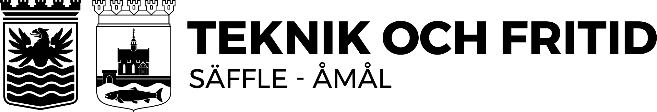 Teknik- och fritidsnämndens arbetsutskottTeknik- och fritidsnämndens arbetsutskottSAMMANTRÄDESPROTOKOLLSAMMANTRÄDESPROTOKOLLSAMMANTRÄDESPROTOKOLLSida1(14)Teknik- och fritidsnämndens arbetsutskottTeknik- och fritidsnämndens arbetsutskottSammanträdesdatum2021-05-04Sammanträdesdatum2021-05-04Teknik- och fritidsnämndens arbetsutskottTeknik- och fritidsnämndens arbetsutskottPlats och tidDigitalt sammanträde, tisdagen den 4 maj 2021 kl 14:00-14:45Digitalt sammanträde, tisdagen den 4 maj 2021 kl 14:00-14:45Digitalt sammanträde, tisdagen den 4 maj 2021 kl 14:00-14:45Digitalt sammanträde, tisdagen den 4 maj 2021 kl 14:00-14:45Digitalt sammanträde, tisdagen den 4 maj 2021 kl 14:00-14:45Ajourneringar---------------BeslutandeLedamöterNina Andersson (M), OrdförandeNiklas Karlsson (S), 1:e vice ordförandeJerome Davidsson (S), 2:e vice ordförandeBengt Enneby (C)Christer Törnell (KD)LedamöterNina Andersson (M), OrdförandeNiklas Karlsson (S), 1:e vice ordförandeJerome Davidsson (S), 2:e vice ordförandeBengt Enneby (C)Christer Törnell (KD)Övriga närvarande§§ 19-27 Förvaltningschef Helen Halvardsson §§ 19-27 Nämndsekreterare Christina Cebers§ 21 Driftledare Christer Andersson§§ 22-23 Trafikingenjör Philip Hagström§ 24 Gatuingenjör Hans Sundberg§§ 19-27 Förvaltningschef Helen Halvardsson §§ 19-27 Nämndsekreterare Christina Cebers§ 21 Driftledare Christer Andersson§§ 22-23 Trafikingenjör Philip Hagström§ 24 Gatuingenjör Hans SundbergJusterareJerome Davidsson (S)Jerome Davidsson (S)Jerome Davidsson (S)Jerome Davidsson (S)Jerome Davidsson (S)Justeringens plats och tidTeknik- och fritidsförvaltningens administration, 2021-05-10Teknik- och fritidsförvaltningens administration, 2021-05-10Teknik- och fritidsförvaltningens administration, 2021-05-10Teknik- och fritidsförvaltningens administration, 2021-05-10Teknik- och fritidsförvaltningens administration, 2021-05-10Underskrifter	SekreterareParagrafer§§ 19-27Christina CebersChristina CebersChristina Cebers	OrdförandeNina Andersson (M)Nina Andersson (M)Nina Andersson (M)	JusterareJerome Davidsson (S)Jerome Davidsson (S)Jerome Davidsson (S)